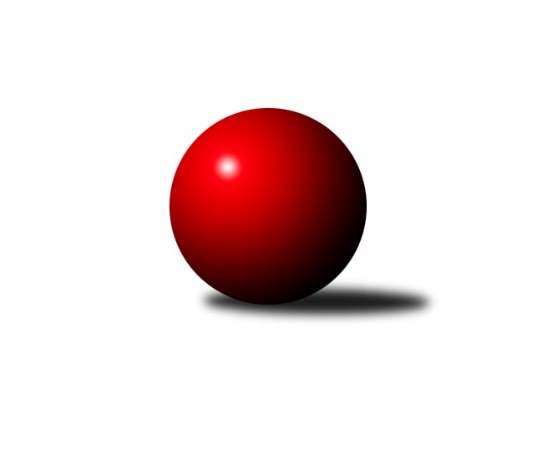 Č.9Ročník 2019/2020	20.5.2024 OP Strakonice a Písek 2019/2020Statistika 9. kolaTabulka družstev:		družstvo	záp	výh	rem	proh	skore	sety	průměr	body	plné	dorážka	chyby	1.	TJ Fezko Strakonice A	9	8	0	1	54.0 : 18.0 	(72.5 : 35.5)	2412	16	1667	745	43.4	2.	TJ Blatná D	9	5	2	2	44.0 : 28.0 	(65.0 : 43.0)	2364	12	1664	700	50.2	3.	TJ Fezko Strakonice C	9	5	1	3	38.0 : 34.0 	(53.0 : 55.0)	2256	11	1621	635	66.3	4.	TJ Sokol Písek B	9	4	0	5	36.5 : 35.5 	(59.5 : 48.5)	2258	8	1612	645	56.3	5.	TJ Fezko Strakonice B	9	2	1	6	22.5 : 49.5 	(42.0 : 66.0)	2235	5	1604	631	74.7	6.	SK Otava Katovice	9	1	0	8	21.0 : 51.0 	(32.0 : 76.0)	2225	2	1607	618	59.4Tabulka doma:		družstvo	záp	výh	rem	proh	skore	sety	průměr	body	maximum	minimum	1.	TJ Fezko Strakonice A	4	4	0	0	25.0 : 7.0 	(32.5 : 15.5)	2518	8	2623	2432	2.	TJ Fezko Strakonice C	5	3	1	1	21.0 : 19.0 	(28.0 : 32.0)	2369	7	2453	2297	3.	TJ Sokol Písek B	5	3	0	2	24.5 : 15.5 	(37.5 : 22.5)	2235	6	2323	2064	4.	TJ Blatná D	4	2	1	1	17.0 : 15.0 	(27.5 : 20.5)	2407	5	2477	2318	5.	SK Otava Katovice	4	1	0	3	10.0 : 22.0 	(15.0 : 33.0)	2166	2	2207	2130	6.	TJ Fezko Strakonice B	5	1	0	4	9.5 : 30.5 	(18.0 : 42.0)	2267	2	2298	2221Tabulka venku:		družstvo	záp	výh	rem	proh	skore	sety	průměr	body	maximum	minimum	1.	TJ Fezko Strakonice A	5	4	0	1	29.0 : 11.0 	(40.0 : 20.0)	2419	8	2592	2258	2.	TJ Blatná D	5	3	1	1	27.0 : 13.0 	(37.5 : 22.5)	2342	7	2494	2260	3.	TJ Fezko Strakonice C	4	2	0	2	17.0 : 15.0 	(25.0 : 23.0)	2250	4	2342	2178	4.	TJ Fezko Strakonice B	4	1	1	2	13.0 : 19.0 	(24.0 : 24.0)	2232	3	2283	2159	5.	TJ Sokol Písek B	4	1	0	3	12.0 : 20.0 	(22.0 : 26.0)	2269	2	2393	2160	6.	SK Otava Katovice	5	0	0	5	11.0 : 29.0 	(17.0 : 43.0)	2255	0	2345	2229Tabulka podzimní části:		družstvo	záp	výh	rem	proh	skore	sety	průměr	body	doma	venku	1.	TJ Fezko Strakonice A	9	8	0	1	54.0 : 18.0 	(72.5 : 35.5)	2412	16 	4 	0 	0 	4 	0 	1	2.	TJ Blatná D	9	5	2	2	44.0 : 28.0 	(65.0 : 43.0)	2364	12 	2 	1 	1 	3 	1 	1	3.	TJ Fezko Strakonice C	9	5	1	3	38.0 : 34.0 	(53.0 : 55.0)	2256	11 	3 	1 	1 	2 	0 	2	4.	TJ Sokol Písek B	9	4	0	5	36.5 : 35.5 	(59.5 : 48.5)	2258	8 	3 	0 	2 	1 	0 	3	5.	TJ Fezko Strakonice B	9	2	1	6	22.5 : 49.5 	(42.0 : 66.0)	2235	5 	1 	0 	4 	1 	1 	2	6.	SK Otava Katovice	9	1	0	8	21.0 : 51.0 	(32.0 : 76.0)	2225	2 	1 	0 	3 	0 	0 	5Tabulka jarní části:		družstvo	záp	výh	rem	proh	skore	sety	průměr	body	doma	venku	1.	TJ Sokol Písek B	0	0	0	0	0.0 : 0.0 	(0.0 : 0.0)	0	0 	0 	0 	0 	0 	0 	0 	2.	TJ Fezko Strakonice C	0	0	0	0	0.0 : 0.0 	(0.0 : 0.0)	0	0 	0 	0 	0 	0 	0 	0 	3.	TJ Fezko Strakonice B	0	0	0	0	0.0 : 0.0 	(0.0 : 0.0)	0	0 	0 	0 	0 	0 	0 	0 	4.	TJ Blatná D	0	0	0	0	0.0 : 0.0 	(0.0 : 0.0)	0	0 	0 	0 	0 	0 	0 	0 	5.	SK Otava Katovice	0	0	0	0	0.0 : 0.0 	(0.0 : 0.0)	0	0 	0 	0 	0 	0 	0 	0 	6.	TJ Fezko Strakonice A	0	0	0	0	0.0 : 0.0 	(0.0 : 0.0)	0	0 	0 	0 	0 	0 	0 	0 Zisk bodů pro družstvo:		jméno hráče	družstvo	body	zápasy	v %	dílčí body	sety	v %	1.	Richard Zelinka 	TJ Fezko Strakonice A 	9	/	9	(100%)	17.5	/	18	(97%)	2.	Karel Palán 	TJ Fezko Strakonice C 	8	/	9	(89%)	14	/	18	(78%)	3.	Pavel Poklop 	TJ Fezko Strakonice A 	7	/	8	(88%)	13	/	16	(81%)	4.	Petr Šídlo 	SK Otava Katovice  	6	/	7	(86%)	9	/	14	(64%)	5.	František Nesveda 	SK Otava Katovice  	6	/	7	(86%)	8	/	14	(57%)	6.	Martin Rod 	TJ Fezko Strakonice A 	6	/	8	(75%)	10	/	16	(63%)	7.	Věra Hajíčková 	TJ Sokol Písek B 	5	/	5	(100%)	10	/	10	(100%)	8.	Petr Dlabač 	TJ Blatná D 	5	/	6	(83%)	9	/	12	(75%)	9.	Jiří Maťátko 	TJ Fezko Strakonice C 	4.5	/	9	(50%)	10	/	18	(56%)	10.	Adriana Němcová 	TJ Fezko Strakonice B 	4	/	5	(80%)	8	/	10	(80%)	11.	Drahomíra Nedomová 	TJ Sokol Písek B 	4	/	6	(67%)	8	/	12	(67%)	12.	Milada Sýkorová 	SK Otava Katovice  	4	/	6	(67%)	7.5	/	12	(63%)	13.	Miroslav Kocour 	TJ Fezko Strakonice C 	4	/	6	(67%)	5	/	12	(42%)	14.	Iva Švejcarová 	TJ Sokol Písek B 	4	/	7	(57%)	8	/	14	(57%)	15.	Jaroslav Holfeld 	TJ Fezko Strakonice B 	4	/	8	(50%)	8	/	16	(50%)	16.	Martin Krajčo 	TJ Fezko Strakonice A 	4	/	8	(50%)	7	/	16	(44%)	17.	Petr Švec 	TJ Fezko Strakonice C 	3.5	/	5	(70%)	5	/	10	(50%)	18.	Václav Poklop 	TJ Fezko Strakonice B 	3.5	/	7	(50%)	6	/	14	(43%)	19.	Václav Valhoda 	TJ Fezko Strakonice A 	3	/	3	(100%)	4	/	6	(67%)	20.	Josef Kohout 	TJ Blatná D 	3	/	4	(75%)	5	/	8	(63%)	21.	Marie Lukešová 	TJ Sokol Písek B 	3	/	5	(60%)	7	/	10	(70%)	22.	Zdeněk Valdman 	TJ Fezko Strakonice A 	3	/	5	(60%)	5	/	10	(50%)	23.	Josef Navrátil 	TJ Blatná D 	3	/	7	(43%)	8.5	/	14	(61%)	24.	Karel Koubek 	TJ Blatná D 	3	/	7	(43%)	7.5	/	14	(54%)	25.	Jan Vaňata 	TJ Blatná D 	3	/	8	(38%)	7	/	16	(44%)	26.	Libor Hejpetr 	TJ Fezko Strakonice B 	3	/	9	(33%)	9	/	18	(50%)	27.	Pavel Sitter 	TJ Sokol Písek B 	2.5	/	6	(42%)	6	/	12	(50%)	28.	Karel Filek 	TJ Fezko Strakonice A 	2	/	2	(100%)	4	/	4	(100%)	29.	Jaroslav Petráň 	TJ Fezko Strakonice C 	2	/	3	(67%)	5	/	6	(83%)	30.	Jaroslav Pýcha 	TJ Blatná D 	2	/	3	(67%)	4	/	6	(67%)	31.	Jakub Kareš 	TJ Fezko Strakonice A 	2	/	4	(50%)	4	/	8	(50%)	32.	Martina Bendasová 	TJ Sokol Písek B 	2	/	5	(40%)	3.5	/	10	(35%)	33.	Vladimír Falc 	TJ Fezko Strakonice C 	2	/	5	(40%)	3	/	10	(30%)	34.	Václav Kalous 	TJ Fezko Strakonice B 	2	/	6	(33%)	4	/	12	(33%)	35.	Miroslav Trobl 	TJ Fezko Strakonice B 	2	/	6	(33%)	4	/	12	(33%)	36.	Jaroslav Tomšovic 	SK Otava Katovice  	2	/	7	(29%)	4.5	/	14	(32%)	37.	Josef Herzig 	TJ Fezko Strakonice C 	2	/	8	(25%)	6	/	16	(38%)	38.	Petr Louda 	TJ Blatná D 	1	/	1	(100%)	1	/	2	(50%)	39.	Zuzana Koubová 	TJ Fezko Strakonice C 	1	/	2	(50%)	2	/	4	(50%)	40.	Zlatuše Hofmanová 	TJ Sokol Písek B 	1	/	3	(33%)	2.5	/	6	(42%)	41.	Milan Vanžura 	TJ Sokol Písek B 	1	/	3	(33%)	2	/	6	(33%)	42.	Bohuslava Říhová 	TJ Blatná D 	1	/	4	(25%)	4	/	8	(50%)	43.	Stanislav Bouda 	TJ Fezko Strakonice C 	1	/	4	(25%)	3	/	8	(38%)	44.	František Vondrášek 	SK Otava Katovice  	1	/	4	(25%)	2	/	8	(25%)	45.	Hana Kyrianová 	TJ Fezko Strakonice A 	1	/	6	(17%)	6	/	12	(50%)	46.	Petra Prýmasová 	TJ Blatná D 	1	/	6	(17%)	3	/	12	(25%)	47.	Dana Preslová 	TJ Sokol Písek B 	0	/	1	(0%)	0	/	2	(0%)	48.	Václav Kalous 	TJ Fezko Strakonice B 	0	/	1	(0%)	0	/	2	(0%)	49.	Jiří Votypka 	TJ Sokol Písek B 	0	/	1	(0%)	0	/	2	(0%)	50.	Olga Procházková 	TJ Sokol Písek B 	0	/	3	(0%)	0.5	/	6	(8%)	51.	Miroslav Procházka 	TJ Sokol Písek B 	0	/	3	(0%)	0	/	6	(0%)	52.	Petr Kos 	TJ Fezko Strakonice C 	0	/	3	(0%)	0	/	6	(0%)	53.	David Trobl 	TJ Fezko Strakonice B 	0	/	4	(0%)	2	/	8	(25%)	54.	Zdeněk Haas 	SK Otava Katovice  	0	/	4	(0%)	1	/	8	(13%)	55.	Eva Konzalová 	SK Otava Katovice  	0	/	6	(0%)	0	/	12	(0%)	56.	Jiří Linhart 	TJ Fezko Strakonice B 	0	/	8	(0%)	1	/	16	(6%)Průměry na kuželnách:		kuželna	průměr	plné	dorážka	chyby	výkon na hráče	1.	TJ Fezko Strakonice, 1-4	2372	1676	696	62.9	(395.5)	2.	TJ Blatná, 1-4	2367	1696	671	66.3	(394.6)	3.	TJ Sokol Písek, 1-2	2226	1585	640	60.9	(371.0)	4.	SK Otava Katovice, 1-2	2198	1556	642	62.5	(366.4)Nejlepší výkony na kuželnách:TJ Fezko Strakonice, 1-4TJ Fezko Strakonice A	2623	8. kolo	Martin Krajčo 	TJ Fezko Strakonice A	479	8. koloTJ Fezko Strakonice A	2592	5. kolo	Martin Rod 	TJ Fezko Strakonice A	462	2. koloTJ Fezko Strakonice A	2531	3. kolo	Pavel Poklop 	TJ Fezko Strakonice A	461	2. koloTJ Fezko Strakonice A	2508	2. kolo	Pavel Poklop 	TJ Fezko Strakonice A	459	5. koloTJ Fezko Strakonice A	2507	4. kolo	Martin Krajčo 	TJ Fezko Strakonice A	455	4. koloTJ Blatná D	2494	2. kolo	Richard Zelinka 	TJ Fezko Strakonice A	452	8. koloTJ Fezko Strakonice C	2453	8. kolo	Martin Rod 	TJ Fezko Strakonice A	452	3. koloTJ Fezko Strakonice A	2432	1. kolo	Richard Zelinka 	TJ Fezko Strakonice A	449	1. koloTJ Fezko Strakonice C	2424	9. kolo	Jakub Kareš 	TJ Fezko Strakonice A	447	5. koloTJ Blatná D	2399	9. kolo	Pavel Poklop 	TJ Fezko Strakonice A	446	3. koloTJ Blatná, 1-4TJ Fezko Strakonice A	2503	7. kolo	Richard Zelinka 	TJ Fezko Strakonice A	456	7. koloTJ Blatná D	2477	3. kolo	Zdeněk Valdman 	TJ Fezko Strakonice A	445	7. koloTJ Blatná D	2437	7. kolo	Josef Navrátil 	TJ Blatná D	437	3. koloTJ Blatná D	2394	1. kolo	Petr Dlabač 	TJ Blatná D	436	7. koloTJ Blatná D	2318	4. kolo	Karel Koubek 	TJ Blatná D	433	7. koloTJ Fezko Strakonice C	2288	1. kolo	Karel Koubek 	TJ Blatná D	432	1. koloTJ Fezko Strakonice B	2283	4. kolo	Josef Kohout 	TJ Blatná D	429	3. koloSK Otava Katovice 	2239	3. kolo	Josef Kohout 	TJ Blatná D	428	7. kolo		. kolo	Bohuslava Říhová 	TJ Blatná D	424	1. kolo		. kolo	Zuzana Koubová 	TJ Fezko Strakonice C	423	1. koloTJ Sokol Písek, 1-2TJ Sokol Písek B	2323	9. kolo	Marie Lukešová 	TJ Sokol Písek B	432	9. koloTJ Sokol Písek B	2299	3. kolo	Richard Zelinka 	TJ Fezko Strakonice A	429	9. koloTJ Blatná D	2260	5. kolo	Drahomíra Nedomová 	TJ Sokol Písek B	405	5. koloTJ Fezko Strakonice A	2258	9. kolo	Josef Kohout 	TJ Blatná D	403	5. koloTJ Sokol Písek B	2254	5. kolo	Drahomíra Nedomová 	TJ Sokol Písek B	401	3. koloTJ Fezko Strakonice C	2193	3. kolo	Pavel Sitter 	TJ Sokol Písek B	400	9. koloTJ Fezko Strakonice B	2159	6. kolo	Zuzana Koubová 	TJ Fezko Strakonice C	397	3. koloTJ Sokol Písek B	2064	6. kolo	Adriana Němcová 	TJ Fezko Strakonice B	392	6. koloTJ Sokol Písek B	12	7. kolo	Iva Švejcarová 	TJ Sokol Písek B	390	9. koloSK Otava Katovice 	0	7. kolo	Martin Rod 	TJ Fezko Strakonice A	390	9. koloSK Otava Katovice, 1-2TJ Fezko Strakonice A	2354	6. kolo	Petr Šídlo 	SK Otava Katovice 	414	2. koloSK Otava Katovice 	2207	2. kolo	Zdeněk Valdman 	TJ Fezko Strakonice A	413	6. koloTJ Fezko Strakonice C	2178	4. kolo	Martin Rod 	TJ Fezko Strakonice A	411	6. koloSK Otava Katovice 	2161	6. kolo	Martin Krajčo 	TJ Fezko Strakonice A	406	6. koloTJ Sokol Písek B	2160	2. kolo	František Nesveda 	SK Otava Katovice 	406	2. koloSK Otava Katovice 	2130	4. kolo	Petr Šídlo 	SK Otava Katovice 	404	4. koloTJ Blatná D	12	8. kolo	Jakub Kareš 	TJ Fezko Strakonice A	403	6. koloSK Otava Katovice 	0	8. kolo	Pavel Sitter 	TJ Sokol Písek B	403	2. kolo		. kolo	Jaroslav Tomšovic 	SK Otava Katovice 	398	2. kolo		. kolo	Petr Švec 	TJ Fezko Strakonice C	395	4. koloČetnost výsledků:	8.0 : 0.0	2x	6.0 : 2.0	6x	5.5 : 2.5	1x	5.0 : 3.0	5x	4.0 : 4.0	2x	3.0 : 5.0	2x	2.0 : 6.0	3x	1.5 : 6.5	1x	1.0 : 7.0	3x	0.0 : 8.0	2x